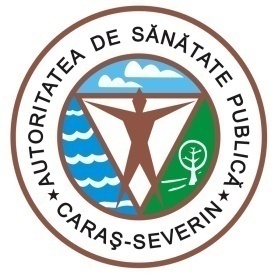 1700 Reşiţa, Str.Spitalului, Nr.36Tel. 0255/214091;  fax 0255/224691 E-mail dspcs@asp-caras.ro Cod fiscal  : 3228152 Cod poştal :  320076                                                                                      Nr. 6621 din 24.11.2020SITUAȚIA CAZURILOR COVID 19 LA NIVELUL JUDEȚULUI CARAȘ-SEVERINPentru data de  24.11.2020 ora 8.30  vă comunicăm următoarele date:-confirmaţi  de la 01.03.2020 – 4379-vindecati CARAŞ SEVERIN din 25.06.2020 -  1239 ( 631 Reşiţa; 608 Caransebeş)	-vindecati TIMIŞ - 2-vindecati Hunedoara - 2-persoane decedate - 217 - 208 CARAS SEVERIN şi 9 TIMIS-persoane internate la data de 24.11.2020 CARAS-SEVERIN – 206 (113 Resita, 10 ATI; 78 Caransebes, 5 ATI)Situatia carantinatilor si izolatilor :- persoane izolate institutionalizata /conf. Legii.136/2020 - 222- persoane izolate la domiciliu - persoane cu test pozitiv + persoane carantinate la domiciliu - 1600                                                  - din care cu test pozitiv - 732- persoane carantinate  la domiciliu conf. Legii.136/2020 - 1241	- persoane testate – 9380- numar probe recoltate din 23.11.2020 ora 8.00 – 24.11.2020 ora 08.00 - 128- numar decizii emise pentru persoanele aflate în izolare - 3206- numar decizii emise pentru persoanele aflate în carantina - 6013Nota : Am introdus date pana in  data de 24.11.2020 ora 8.00, iar raportarea este intr-o continua dinamica, in functie de rezultatele testelor venite de la laboratoarele din toata tara. Decese:Bărbat de 68 de ani din Caransebeș decedat la SMUC. HTA grad 2, obezitate grad 2.Femeie de 61 de ani din Iaz decedată la SMUC. HTA, insuficiență cardiacă NYHA 3.Bărbat din Ramna de 62 de ani decedat la domiciliu (deces confirmat de Serviciul Județean de Ambulanță). Leucemie limfatică cronică, adenom de prostată, diabet zaharat tip 2. Femeie de 75 de ani din Lăpușnicu Mare decedată la ATI al SJUR. Diabet zaharat tip 2 insulinonecesitant, HTA. Bărbat de 80 de ani din Reșița decedat la SJUR. HTA, cardopatie ischemică. ȘEF DEPARTAMENTSUPRAVEGHERE ÎN SĂNĂTATE PUBLICĂMEDIC PRIMAR  EPIDEMIOLOGDr. BORCĂU MIRCEA